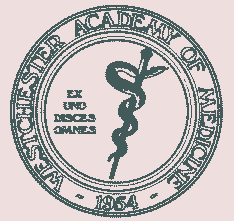 Office of Continuing Medical Education333 Westchester Ave., Suite LN01						 Telephone:  914-967-9100White Plains, NY  10604								CME APPLICATION FOR JOINT-PROVIDERSHIPCME CATEGORY I PROGRAM1. Education Format: (C5)[  ] Live Course   [  ] Regularly Scheduled Series (i.e., Tumor Board) [  ] Enduring Materials (non-live CME)   2. Educational methods to be used: What teaching/learning methods or techniques are planned for this program? (Check all appropriate boxes below)	[  ] Lecture(s) using A/V aids such as PowerPoint, with open question period.	[  ] Workshop-style (“Meet-the-Professor Roundtables”), etc.	[  ] Video presentations, with discussion before and/or after.	[  ] Discussion with Case Presentations.	[  ] Demonstration of procedures, including use of video, etc.	[  ] Supplemental “handout” material.	[  ] Individual study assignments: Self-learning / research / interactive computer.3. Attendance Records: Exact attendance counts will be kept and Attendance Sheet will be forwarded to the Academy office within 30 days of the completion of the program.       YES, Attendance Sheet will be sent to you following the program        ____ (please acknowledge by initialing)4. Commercial Support: (C7,8,9,10)4a. Is there commercial support for this activity?  ____YES   ____NO   Attach a list of commercial supporters.  Attach signed commercial support agreements for all entities providing financial or in-kind support. 4b. If receiving commercial support, how will this support be disclosed to the learners prior to the activity?______Verbal _____Written5. Exhibitors: (SCS4)5a. Will there be exhibitors?  ____YES ____NO   Attach a list of exhibitors.  As per ACCME guidelines, exhibitors cannot be at the entrance to, or on a direct or unavoidable path to the educational activity.6. How will you manage the separation of the exhibitors from the educational rooms & learners? _______________________________________________________________________________________________________________________________________________________________________________________________________________________________________________________________7. Disclosure: A Relevant Financial Relationship Form (RFR) must be completed by all presenters/planners. This form is required if there is or is not commercial support for the activity.7a. Have you received an RFR for all planners and presenters? 		 ____ YES   ____ NO  Attach completed disclosures from all planners, presenters and moderators.7b. Has any planner or presenter refused to sign an RFR?                 	             ____ YES   ____ NO         If yes, how was it managed?7c. As a result of an RFR Form, is there a conflict of interest resulting from a financial relationship?  ____ YES   ____ NO  		If yes, please complete and attach the Resolution of Conflict of Interest Form.7d. Describe how you plan to make these disclosures to your learners prior to the start of the activity: (written, verbal or both)__________________________________________________________________________________________________________________________________________________________________________I have reviewed this program application and believe that it meets the criteria for AMA/PRA Category 1 Credit(s) TM. Submitted by: ____________________________________________________________Date:_____________________FOR CME COMMITTEE USE ONLY:	Date of Committee action:_________________  Initialed by CME staff____________(   ) Approved for ________AMA PRA Category 1TM credit(s)             (   ) Not approved:  Reason: ___________________________ Hospital/Organization:Department of:Contact:Phone #:Target Audience:Title of Activity:Date:Time:Location:Course Director(s):Speaker(s) Name:# of CME Credits: